Μελέτη περίπτωσης - Fred Brant Διαβάστε ολόκληρη την μελέτη περίπτωσης στην ιστοσελίδα: https://www.erasmusplus.org.uk/stories/leicester-collegeΤο Leicester κατατάσσεται στο 10% των πλέον υποβαθμισμένων τοπικών αρχών στην Αγγλία, όπου ένας στους τρεις ανθρώπους ζει σε περιοχές υψηλής στέρησης (Leicester City Council, 2016). Όμως, το Leicester College επιδιώκει να προσφέρει ευκαιρίες βιωματικής μάθησης στους συμμετέχοντες μέσω μιας διεθνούς τοποθέτησης, με στόχο τους νέους που δεν είχαν προηγουμένως την ευκαιρία να ταξιδέψουν.

Μέσω του «ηλεκτρικό Εμπειρία Συντήρηση και Key κινητικότητα«Leicester College κατασκευής»Δράση 1 Επαγγελματικής προγράμματα εκπαίδευσης και κατάρτισης (ΕΕΚ), το κολέγιο έχει την πρόσληψη τους μαθητές να περάσουν τέσσερις έως έξι εβδομάδες στη Σεβίλλη της Ισπανίας. Κατά τη διάρκεια αυτής της περιόδου, τοποθετούνται σε τοπικές εταιρείες για να βελτιώσουν τις γνώσεις και τις δεξιότητές τους βάσει της εργασίας και να αυξήσουν την ετοιμότητα εργασίας τους.

Ο Φρεντ Μραντ σπούδαζε προς το επίπεδο 2 της ηλεκτρικής εγκατάστασης. Πήγε στην τοποθέτηση της Σεβίλλης και εξασφάλισε μια μαθητεία ως αποτέλεσμα της εμπειρίας του στο Erasmus +.

Ο Fred αισθάνεται ότι έγινε πιο ανεξάρτητος από το να είναι μακριά και εξασφάλισε τη μαθητεία του με την Blaby Electrical ως αποτέλεσμα. Ενώ στην συνέντευξη για τη μαθητεία, ο Φρεντ σχολίασε ότι «ενδιαφέρθηκαν πολύ για την τοποθέτηση στη Σεβίλλη. Ήταν ένας μεγάλος συνομιλητής μπροστά στη συνέντευξη». Ο Φρεντ θα συνιστούσε αυτή την τοποθέτηση σε οποιονδήποτε και ήταν πραγματικά χαρούμενος που το κολλέγιο τον έσπρωξε να πάει στο εξωτερικό: «Το Κολέγιο πραγματικά σας βοηθά να σπρώξετε προς τα εμπρός, ο Neil βρίσκει πάντα τις καλύτερες επιλογές για σας».

Ενώ στην Ισπανία, ο Fred εργάστηκε σε μια ποικιλία τεχνικών και δεξιοτήτων, καθώς έκανε μαθήματα αγγλικής-ισπανικής σε μια Τετάρτη με τους ντόπιους. Για τον Fred, το γλωσσικό φράγμα δεν ήταν καθόλου εμπόδιο. κατέληξε να είναι ένα από τα αγαπημένα στοιχεία της τοποθέτησης. Το κορυφαίο άκρο του Fred θα ήταν ακόμα: μάθετε περισσότερα ισπανικά! συντονιστής Τοποθέτηση Neil ενθάρρυνε τους μαθητές να κατεβάσετε την εκμάθηση γλωσσών εφαρμογή, πριν πάνε στη Σεβίλλη στο εξωτερικό και τους έδωσε ισπανική εργασίες γλώσσα λεξιλόγιο για να τους βοηθήσουν να μάθουν ειδικό λεξιλόγιο που θα χρειαστεί. Αλλά όπως σημειώνει ο Fred, για να μάθουν γλώσσες "είναι πάντα καλύτερο να μιλάμε στους ανθρώπους απ 'ό, τι χρησιμοποιώντας μια εφαρμογή".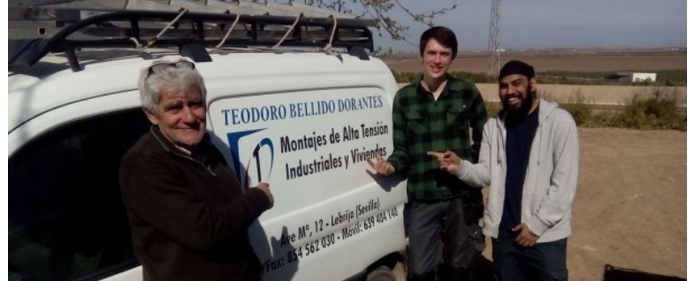 Άλλοι μαθητές κέρδισαν επίσης κάτι από τη συμμετοχή. Ο συμμετέχων Khaleem Mohamed δήλωσε: "Μια βασική εμπειρία μάθησης ήταν στην τοποθεσία σε μια διαφορετική χώρα και να μάθουν για το πώς χειρίζονται την ηλεκτρική εργασία και πώς διεξάγεται η εργασία. Αυτό μου έδωσε την πεποίθηση ότι το ηλεκτρικό έργο είναι αυτό που θέλω να κάνω στο μέλλον. Ήταν ένας πολύ καλός τρόπος για να συναντήσετε νέους ανθρώπους, να αλληλεπιδράσετε, να μάθετε περισσότερα για το πού μένω και να αυξήσω τα ισπανικά μου. Αυτό το ταξίδι με βοήθησε επαγγελματικά και κοινωνικά, καθώς έχω κερδίσει εμπιστοσύνη και επέκτεινα τις δεξιότητές μου όπως: επικοινωνιακές δεξιότητες, ακρίβεια, εμπιστοσύνη στην επικοινωνία πρόσωπο με πρόσωπο και δεξιότητες ακρόασης ».

Ένας άλλος μαθητής που είχε σπουδάσει ηλεκτρική συντήρηση από το Επίπεδο 1: δεν είχε μιλήσει καθόλου κατά τη διάρκεια του χρόνου του στο Leicester College. Ωστόσο, από τότε που επέστρεψε από τη Σεβίλλη, είναι κουβεντούλα, σίγουρος και ευαίσθητος. Είναι σαν ένα διαφορετικό πρόσωπο.

Ένας άλλος μαθητής σχεδόν απομακρύνθηκε από την πορεία, επειδή είχε την λανθασμένη στάση και η παρουσία του ήταν φτωχή. Ωστόσο, μετά τη μετάβαση στη Σεβίλλη, είχε κίνητρο να βελτιώσει την απόδοσή του. Υπήρξε πλήρης ανάκαμψη. είναι πλέον μοντέλο μαθητευόμενος, κερδίζοντας πιστώσεις και διακρίσεις για το έργο του.

Ερωτήσεις
1. Ποιος τύπος μαθητών πήγε στην κινητικότητα ΕΕΚ στη Σεβίλλη;

2. Ποιες δεξιότητες / οφέλη αποκόμισαν ο Φρεντ, ο Χαλέεμ και οι άλλοι δύο μαθητές από την ευκαιρία να πάνε στη Σεβίλλη;

3. Πώς μπορούν αυτά τα οφέλη και οι εξελίξεις να βοηθήσουν και τους τέσσερις μαθητές στο μέλλον;